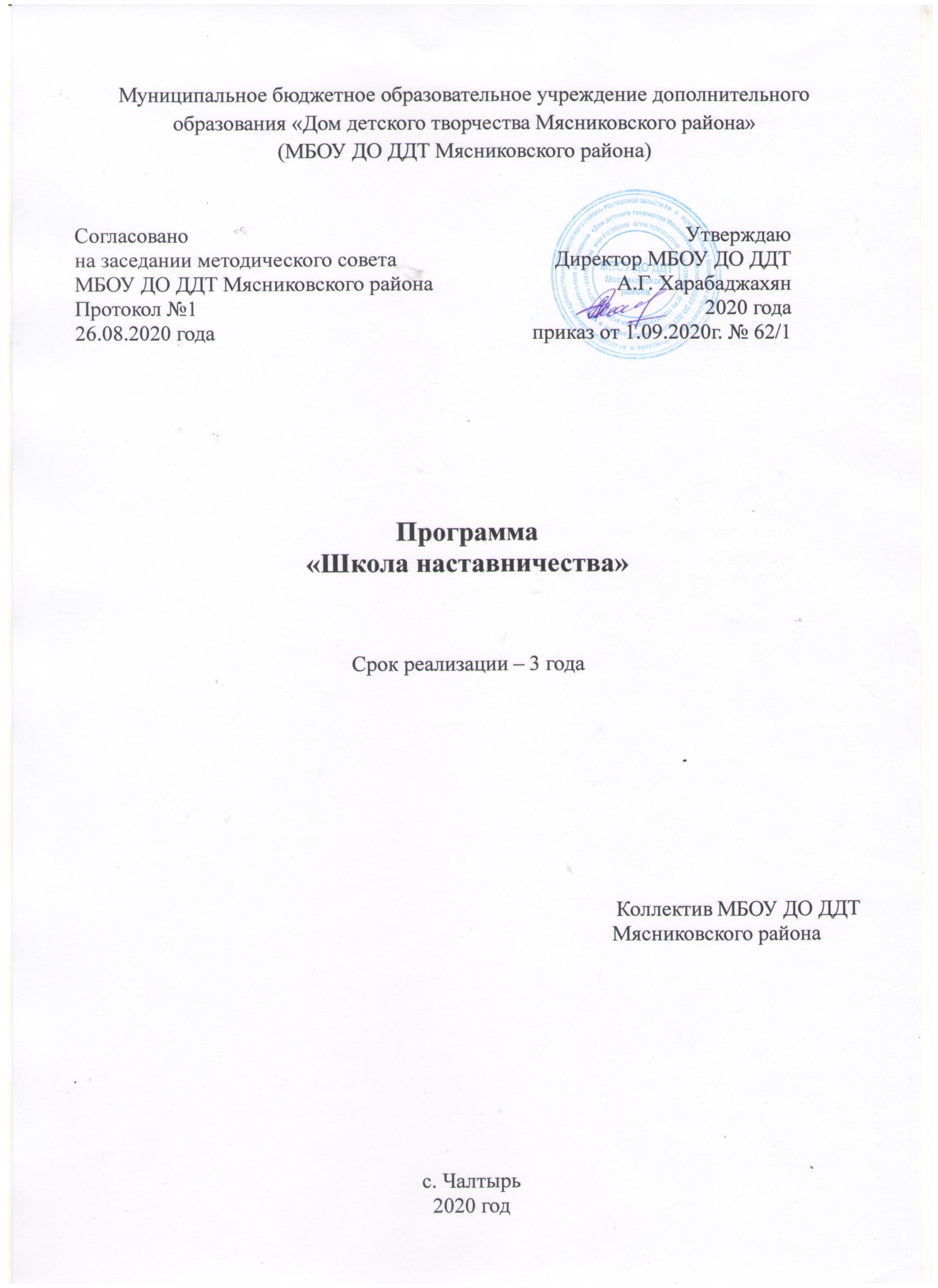                                                    Пояснительная запискаК сожалению, в современных условиях профессионального образования недостаточное внимание уделяется практико-ориентированной подготовке будущих специалистов, поэтому выпускник вуза, колледжа вынужден в максимально короткие сроки адаптироваться в новых для него условиях практической деятельности. Сегодня наставничество заслуживает самого пристального внимания, в нем отражена жизненная необходимость выпускника учебного заведения получить поддержку опытного профессионала, который способен предложить практическую и теоретическую помощь на рабочем месте. В МБОУ ДО ДДТ Мясниковского района  процесс наставничества затрагивает интересы трёх субъектов взаимодействия: обучаемого, самого наставника и организации-работодателя. Современному образовательному учреждению нужен профессиональный компетентный, самостоятельно мыслящий педагог, психически и технологически способный к реализации гуманистических ценностей на практике, к осмысленному включению в инновационные процессы. Однако, как показывает анализ действительности и социально педагогических исследований, даже при достаточно высоком уровне готовности к педагогической деятельности личностная и профессиональная адаптация молодого педагога может протекать длительно и сложно. Для молодого специалиста вхождение в новую деятельность эмоциональным напряжением, требующим мобилизации всех внутренних ресурсов. Решить эту стратегическую задачу поможет создание гибкой и мобильной системы наставничества, способной оптимизировать процесс профессионального становления молодого учителя, сформировать у него мотивации к самосовершенствованию, саморазвитию, самореализации. В этой системе отражена жизненная необходимость молодого специалиста получить поддержку опытного педагога наставника, который готов оказать ему практическую и теоретическую помощь на рабочем месте и повысить его профессиональную компетентность. Возврат к наставничеству в современном образовательном процессе как форме работы с молодыми педагогами указывает на недостаточность других используемых управленческих и образовательных технологий подготовки специалистов и возможность применить этот тип отношений как резерв успешного управления профессиональным становлением личности.Цель: обеспечить постепенное вовлечение молодого педагога во все сферы профессиональной деятельности; способствовать становлению профессиональной деятельности педагога; создание условий для самореализации, для приобретения ими практических навыков, необходимых для педагогической деятельности, закрепления молодых специалистов в коллективе.Задачи: формировать и воспитывать у молодых специалистов потребность в непрерывном самообразовании;помочь педагогу, опираясь в своей деятельности на достижения педагогической науки и передового педагогического опыта, творчески внедрять идеи в учебно-воспитательный процесс;создать условия для профессиональной адаптации молодого педагога в коллективе; способствовать формированию индивидуального стиля творческой деятельности, помощь начинающему педагогу в применении знаний и умений на практике. Планируемые результаты программы:подготовка молодого специалиста, в будущем состоящего педагога дополнительного образования;совершенствование системы методической работы;повышение качества дополнительного образования;повышение уровня аналитической культуры всех участников учебно-воспитательного процесса.Индикативные показатели программы:умение планировать учебную деятельность, как собственную, так и обучающихся, на основе творческого поиска через самообразование; овладение методикой проведения нетрадиционных занятий; умение работать с классом, группой на основе изучения личности ребенка, проводить индивидуальную работу; умение проектировать воспитательную систему; умение индивидуально работать с детьми; овладение системой контроля и оценки знаний обучающихся; становление молодого педагога как педагога-профессионала; повышение методической, интеллектуальной культуры педагога. Организация работы программы:Работа с молодыми специалистами ведется по плану, составленному в начале учебного года. Основные направления работы по реализации программы:1) Составление планов работы с молодыми специалистами.  План работы включает: создание оптимальных условий для успешной работы; проведение индивидуальных бесед и консультаций с молодыми специалистами; оказание практической помощи по планированию и проведению занятий;проведение диагностики уровня профессиональной компетентности молодых специалистов, систематическое изучение их методических педагогических проблем. 2) Проведение анкетирования и составление информационной  карточки молодого педагога.   С первых дней работы молодого педагога проводится анкетирование - своеобразное микроисследование, позволяющее выявить потенциальные возможности педагогов в обучении, воспитании, проведении экспериментальной работы, диагностика профессионального мастерства. Заполняется информационная карта молодого специалиста. 3) Организация наставничества. Закрепление педагогов-наставников за молодыми специалистами и организация их работы.   Помощь наставника заключается в оказании помощи по разработке и реализации дополнительных общеобразовательных общеразвивающих программ (далее - ДОП), конструирования учебного занятия, подборе методического и дидактического оснащения, работе с нормативными документами, соблюдении научной организации труда педагога, корректированию результативности профессиональной деятельности молодого педагога.   Наставник не контролирует, a способствует быстрейшей адаптации молодого специалиста к педагогической деятельности в УДО, предоставляя ему методическую, психолого-педагогическую, управленческую, нормативно-правовую информацию. 4) Составление плана работы молодого специалиста.    План работы молодого специалиста включает в себя разработку ДОП, выявление трудных тем; систему работы с правилами ведения учебной документации, заполнение листа самооценки молодого специалиста, в котором выявляется, что знает и умеет молодой специалист и на каком уровне, а также с какими затруднениями сталкивается в своей работе молодой педагог. 5) Работа по Программе «Школа наставничества» -  составная часть методической службы. Этапы реализации программы:- 1 этап - диагностический - 2 этап - самостоятельный творческий поиск - 3 этап - оценочно-рефлексивный І этап (1 год работы)Тема «Знания и умения педагога - залог творчества и успеха обучающихся»П этап (2 год работы)Тема «Самостоятельный творческий поиск»III этап (3 год работы)Тема «Выбор индивидуальной линии»Планируемые результаты программы:Адаптация и подготовка к профессиональной деятельности молодого специалиста. Совершенствование системы научно-методической работы учреждения образования. Повышение качества образования. Повышение уровня аналитической культуры всех участников образовательного процесса. Индикативные показатели программы:Умение планировать учебную деятельность, как собственную, так и ученическую, на основе творческого поиска через самообразование. Умение работать с группой (коллективом) обучающихся на основе изучения личности ребенка, проводить индивидуальную работу, занятие. Умение индивидуально работать с детьми. Овладение системой контроля и оценки знаний личностных результатов освоения ДОП, уровня формирования УУД обучающихся. Становление молодого педагога как педагога-профессионала. Повышение методической, интеллектуальной культуры педагога. Организация работы по программе:Работа с молодыми специалистами ведется по плану, составленному в начале учебного года. №ТемаКраткий обзор рассматриваемых вопросовДата1.Знакомство с педагогом.1. Организационные мероприятия:собеседование  с молодым специалистом;знакомство с традициями УДО;выбор и назначение наставников.2. Диагностика умений и навыков молодого педагога.3. Заполнение информационной карточки.4. Разработка и утверждение плана работы с молодыми специалистами.Август2.Изучение нормативно-правовой базы.Ведение документации.1. Изучение «Закона об образовании», документов Министерства образования, локальных актов МБОУ ДО ДДТ, включающих в себя положения о заполнении, ведении и проверке учебных журналов. 2. Знакомство локальными актами учреждения 3. Коррекция календарных учебных графиков календарно-тематических планов молодых специалистов.Сентябрь3.Современное занятие.Требования к организации.1. Методические требования к учебному занятию. 2. Соответствие методов обучения формам организации занятий. 3. Примерная схема тематического плана занятий. 4. Неделя открытых занятий. 5. Санитарно-гигиенические требования к обучению воспитанников учреждения. Практикум «Оптимизация выбора методов и средств обучения при организации разных видов занятий»Ноябрь4.Контроль знаний, умений, навыков обучающихся. Виды контроля.1. Оценивание знаний обучающихся: теория, психология, практика. 2. Нормы оценивания учебной деятельности.3. Виды контроля и их рациональное использование на различных этапах изучения программного материала.4. Организация мониторинговых исследований: образцы составления обобщающих таблиц, отслеживающих  результаты учебной деятельности обучающихся и профессиональной деятельности педагога, способы определения рейтинга учебных достижений обучающихся и выявления степени их обученности, бланк мониторинговых исследований Практикум «Организация дифференцированного подхода к обучающимся»Декабрь5.Эмоциональная устойчивость педагога. Функция общения на занятии.1. Дискуссия на тему: «Трудная ситуация на занятии и ваш выход из неё». Общая схема анализа причин конфликтных ситуаций.2. Анализ различных стилей педагогического общения. Преимущества демократического стиля общения.Февраль6.Самообразование педагога – лучшее обучение.1. Выбор методической темы. Планирование работы над методической темой на год: лучшее схема плана работы над методической темой (программа саморазвития) 2. Микроисследование организации работы с начинающими педагогами в ДДТ и уровни компетенции молодого специалиста.Апрель7.Итоги работы по реализации І этапа программыТворческий отчёт молодых педагогов. Май8.Выявление педагогических проблем молодых специалистов, выработка необходимых рекомендаций. Участие молодых специалистов внутриучрежденческих мероприятиях, семинарах, совещаниях и т. д.В течение года№ТемаКраткий обзор рассматриваемых вопросовДата1.Реализации программы «Школы молодого специалиста».Корректировка и утверждение плана работы.Август2.Изучение новшеств нормативно-правовой базы. Ведение документации.Анализ изменений в ДОП,  календарных учебных графиках, других документах к началу учебного года.Сентябрь3.Составление характеристики группы с учетом возрастных особенностей обучающихся.1. Моделирование воспитательной системы творческого коллектива (диагностическое исследование целей, проектирование целей, деятельность творческого коллектива, критерии и способы изучения эффективности воспитательной системы).2. Ознакомление с воспитательными проектами лучших педагогов учреждения.Октябрь4.Современные образовательные технологии.Круглый стол «Учебно-исследовательская деятельность обучающихся как модель педагогической технологии».Практикум «Организация исследовательской работы обучающихся, оформление работ, подготовка к конкурсам, выступлениям, мастер-классам».Ноябрь - Декабрь5.Основы целеполагания занятия. 1. Методика целеполагания. Основы самоанализа занятия. Программа самонаблюдения и самооценивания занятия. 2. Посещения занятий молодых специалистов администрацией педагогами-наставниками целью оказания методической помощи.Январь - Февраль6.Анализ учебного занятия.1. Памятки для проведения анализа учебного занятия. Советы молодому педагогу по подготовке занятия.2. Совместный анализ учебного занятия педагогом и наставником - эффективный способ внутриучрежденческого повышения квалификации.Март7.Достижения  молодого педагога. Самоанализ учебного занятия.1. Динамика роста профессионализма молодого педагога: открытые занятия;выступления-презентации на педсовете по теме самообразования.2. Самоанализ по качеству цели и задач учебного занятия.3. Образцы самоанализа занятия. Сравнительный анализ и самоанализа занятия. Памятка для проведения самоанализа учебного занятия.Подведение итогов.Апрель – Май8.Выявление педагогических проблем молодых педагогов, выработка необходимых рекомендаций. Участие молодых специалистов мероприятиях, семинарах, совещаниях и т. д.МБОУ ДО ДДТ Мясниковского района.В течение года.№ТемаКраткий обзор рассматриваемых вопросовДата1.Реализация программы «Школы молодого специалиста»Корректировка и утверждение плана работы с молодыми специалистами.Август2.Изучение нормативно-правовой базы. Ведение документации.Внесение изменений в программах, учебных планах, других документах к началу учебного года. Сентябрь3.Аттестация. Требования к квалификации педагогических работников.1. Изучение нормативных документов по аттестации педагогических работников.2. Портфолио аттестуемого.Октябрь - ноябрь4.Нестандартные формы учебного занятия. Использование информационных технологий.1. Система нестандартных учебных занятий, нестандартные формы учебных 2. Информационные технологии в учебной деятельности. Декабрь5.Вовлечение молодых специалистов в научно-исследовательскую деятельность. Методика работы с одаренными детьми.1. Система работы с одаренными детьми. 2. Определение «одарённые дети», «высоко мотивированные дети». Качества педагогов, необходимые для работы с одарёнными детьми. Февраль - март6.Повышение квалификации и профессиональная переподготовка.1. Модель выпускника МБОУ ДО ДДТ Мясниковского района. Социальный заказ общества. 2. Организация работы педагога по достижению уровня умений и навыков, заложенных в модели выпускника.Апрель7.Успешность педагогической деятельности. Управленческие умения педагога и пути дальнейшего развития.Подведение итогов работы «Школы наставничества»: Портфолио молодого педагога. Анализ карьерных перспектив молодого педагога.Общий анализ работы наставляемого.  Май8.Выявление педагогических проблем молодых педагогов, выработка необходимых рекомендаций. Участие молодых специалистов в мероприятиях, семинарах, совещаниях и т. д. В течение года.